PRIJAVA ZA ZIMSKU EDUKACIJU11-14.12.2016. (nedelja-sreda), Kopaonik - hotel “Kraljevi čardaci”Tačan naziv pravnog lica: _________________________________________________________________________________________________Poštanski broj i mesto:  ___________________________________ Ulica i broj:  ____________________________________________________PIB: ___________________________________________________ Tekući račun: ___________________________________________________Telefon: _________________ U ____________________ 2016.  godine                  Popunjenu prijavu poslati na  e-mail: edukacije@reformator.rsKontakt osobe: Nataša Pavić              063  477  301Olivera Stanojević  064 257 45 67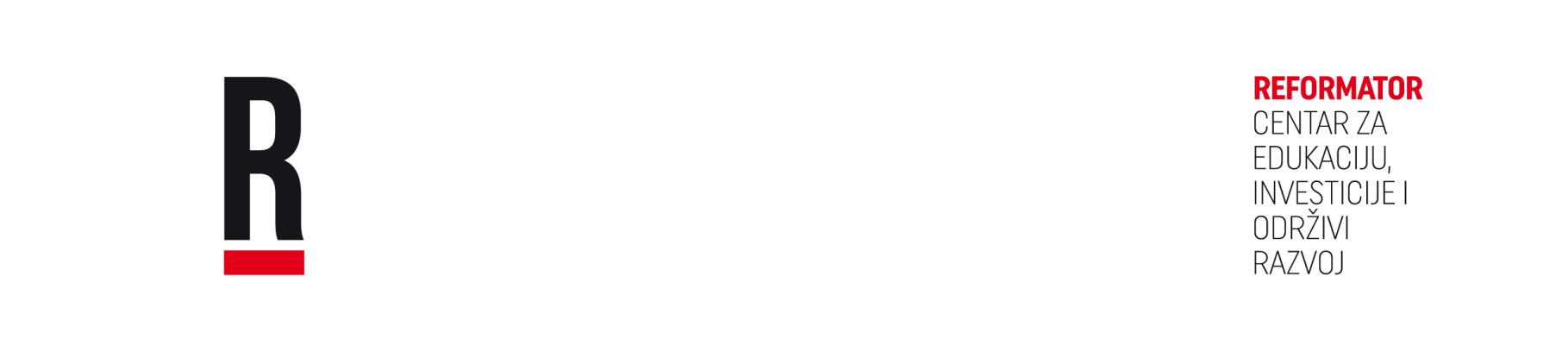 Redni brojIme i prezime učesnikaRadno mesto/funkcija)                         e-mailTelefon1.2.3.4.5.